國際獅子會300Ａ-2區2023-2024年度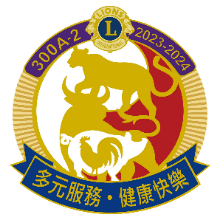 　　第　專區 第 分區（分區顧問委員會-開會通知）              　　召集人 分區主席              敬啟會議名稱國際獅子會300A-2區2023-2024年度  第　分區 第三次分區顧問委員會例會出席人員 本分區所屬各獅子會 會長、第一副會長、秘書、財務     （會長及秘書，務必出席）列席人員專區主任秘書、財務主任、分區秘書、分區財務、獅誼月刊所屬專區採訪委員會議議題及區近期進行活動-相關之區閣員(寄送區總監辦事處)指導人員所屬專區主席主持人(主席) 分區主席召開時間2024年     月   日 (星期   )　  午    時    分會議地點備 註屆時敬請撥冗準時出席與會，集思廣益，毋任感謝。